Park Lakes Elementary SchoolMs. Rhonda Parris, PrincipalWendell Johnson, Intern PrincipalTerri Glasford, Assistant PrincipalA Magical Place for Teaching and Learning!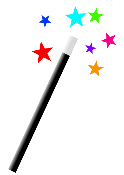 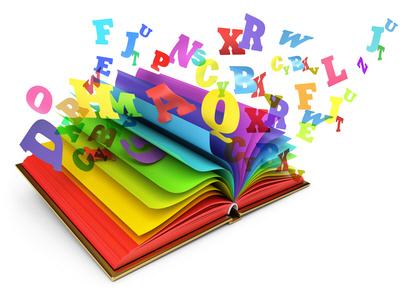 TITLE ISCHOOL ADVISORY COUNCIL (SAC) MEETINGWednesday, September 5, 20186:00 p.m.AGENDAWelcome & PledgeSoaring Eagles- Ms. Webley Voting for 2018-2019 SAC positionsReview May  MinutesPrincipal Updates – Ms. ParrisGirl Scouts- Ms. TroutmanTitle I Updates– Mrs. CampbellPTA Updates- Mr. BarrettOpen Discussion 